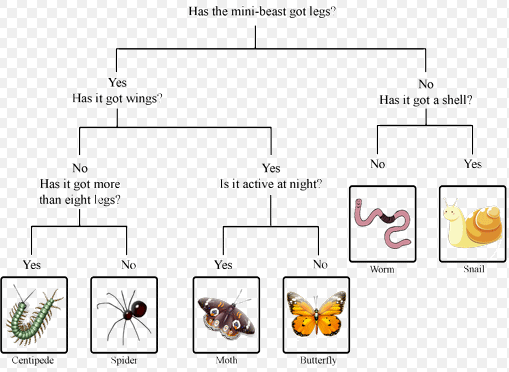 VocabularyVocabularyClimate changeClimate change describes a change in the average conditions, such as temperature and rainfall, in a region over a long period of time.SpeciesA group of animals, plants or other living things that all share common characteristics and that are all classified as alike in some manner.FungiFungi are a classification or group of living organisms. This means they are not animals, plants, or bacteria.BacteriaBacteria are tiny little organisms that are everywhere around us. ExtinctA species becomes extinct when the last existing member of that species dies.Classification keyA key is a set of questions about the characteristics of living things. You can use a key to identify a living thing or decide which group it belongs to by answering the questions.